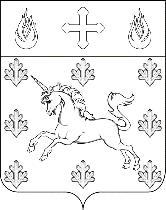 АДМИНИСТРАЦИЯПОСЕЛЕНИЯ СОСЕНСКОЕПОСТАНОВЛЕНИЕ_____30.12.2020_____№_____01-09-107/20_____О внесении изменений в Постановление администрации поселения Сосенское от 16.09.2016 № 01-09-63/6В соответствии с Федеральным законом от 06.10.2003 № 131-ФЗ «Об общих принципах организации местного самоуправления в Российской Федерации», Постановлением администрации поселения Сосенское от 30.03.2020 № 01-09-21/20                        «Об утверждении Порядка разработки, реализации и оценки эффективности муниципальных программ поселения Сосенское», в целях успешной социальной адаптации, самореализации и интеграции молодежи поселения Сосенское в экономическую, культурную и политическую жизнь современной России  ПОСТАНОВЛЯЮ:1. Внести изменения в Постановление администрации поселения Сосенское от 16.09.2016 № 01-09-63/6 «Развитие молодежной политики поселения Сосенское»:1.1. Приложение к Постановлению изложить в редакции согласно приложению, к данному Постановлению.2. Опубликовать данное Постановление в газете «Сосенские вести» и                         разместить на официальном сайте органов местного самоуправления в информационно-телекоммуникационной сети «Интернет».3. Данное Постановление вступает в силу со дня его официального опубликования.4. Контроль за выполнением данного Постановления возложить на заместителя главы администрации поселения Сосенское Калиманову Я.А.Глава администрации поселения Сосенское                                                 Т.Ю. ТаракановаПриложениек Постановлению администрации		поселения Сосенскоеот 30.12.2020 № 01-09-107/20Муниципальная программа  «Развитие молодежной политики поселения Сосенское» Город Москва2016Паспорт муниципальной программы«Развитие молодежной политики поселения Сосенское»Технико-экономическое обоснования муниципальной программыМолодежь – это социально-демографическая группа, выделяемая на основе возрастных особенностей, социального положения и характеризующаяся специфическими интересами и ценностями. Возрастные границы молодежи находятся в интервале от 14 до 30 лет, а в некоторых случаях, определенных нормативными правовыми актами Российской Федерации и субъектов Российской Федерации, - до 35 лет. На этот возрастной период приходится процесс активного социального становления: получения образования, начало трудовой деятельности, служба в Вооруженных Силах Российской Федерации, создание семьи, рождение и воспитание детей, интенсивная адаптация к различным формам социальных отношений, т. е. реализация молодыми гражданами своих прав и обязанностей, жизненного потенциала. Глобальные тенденции убедительно доказывают, что стратегические преимущества будут у тех государств, которые смогут эффективно и продуктивно использовать инновационный потенциал развития, основным носителем которого является молодежь.Новые вызовы, связанные с изменениями в мире, новые цели социально-экономического развития страны требуют системного обновления, развития задач и механизмов молодежной политики.Важно выработать в молодежной среде приоритет национально-государственной идентичности, воспитать чувство гордости за Отечество. Ключевой задачей является воспитание патриотично настроенной молодежи с независимым мышлением, обладающей созидательным мировоззрением, профессиональными знаниями, демонстрирующей высокую культуру, в том числе культуру межнационального общения, ответственность и способность принимать самостоятельные решения, нацеленные на повышение благосостояния своей страны, народа и своей семьи.Программа построена на обоснованном учете потребностей молодых граждан, адресности проводимых мероприятий, направлена на поддержку позитивных тенденций в становлении, развитии молодого поколения, усиление степени противодействия деструктивному влиянию окружающей среды и активной общественной деятельности на благо поселения и государства. Каждый молодой человек, опираясь на собственный опыт, знания, достижения, образование, инициативу, желание участвовать в социально-значимых проектах, должен иметь возможность реализовать свой потенциал.2. Цели и задачи муниципальной программыОсновные цели муниципальной программы - совершенствование социально-экономических и организационных условий для успешной самореализации молодежи, направленной на раскрытие её потенциала, успешной интеграции молодежи в общество и повышение её роли в жизни страны.Основные задачи Программы:- воспитание гражданственности и патриотизма;- формирование духовно-нравственных ценностей в молодежной среде.  Поддержка талантливой молодежи;- профилактика негативных явлений в молодежной среде;- формирование здорового образа жизни и организация отдыха и оздоровления молодежи;- поддержка деятельности молодежных и детских общественных объединений, поддержка социальных молодежных инициатив;- укрепление института молодой семьи;- информационное обеспечение работы с молодежью;- сбор и анализ информации по всем направлениям молодежной политики 3. Финансирование муниципальной программыФинансирование муниципальной программы осуществляется за счет средств бюджета поселения Сосенское в городе Москве в объемах, установленных решением совета депутатов поселения Сосенское о бюджете поселения Сосенское в городе Москве на текущий финансовый год и плановый период, бюджета города Москвы и за счет средств иных, привлекаемых для реализации муниципальной программы источников (Приложение 1 к муниципальной программе).4. Мероприятия, направленные на реализацию муниципальной программыДостижения запланированных конечных результатов муниципальной программы осуществляется в соответствии с ежегодно утверждаемом перечнем мероприятий муниципальной программы на соответствующий календарный год (Приложения 2.1, 2.2, 2.3 к муниципальной программе).5. Ожидаемые результаты от реализации муниципальной программыРезультатами реализации системы программных мероприятий в соответствии с намеченной целью, приоритетными задачами и основными направлениями должны стать:- рост вовлеченности молодых граждан в выработку и принятие решений в области молодежной политики;- рост доли молодых граждан, гордящихся своей страной, с высоким уровнем знаний истории и настоящего России и своего поселения;- рост уровня добровольческой активности молодежи;- уменьшения числа граждан, уклоняющихся от призыва на военную службу;- увеличение доли молодых людей, регулярно занимающихся спортом;- снижение уровня преступности на почве экстремизма, межнациональных отношений в молодежной среде;- увеличение числа участников молодежных городских и всероссийских конкурсов различной направленности;- увеличение числа молодежи, вовлеченной в развивающие формы досуга;- увеличение количества молодых семей - участников образовательных, профилактических, консультационных и других мероприятий;- повышение электоральной активности молодежи; - создание и реализация молодежных инновационных проектов.- рост возможностей, условий и стимулов у молодых людей к раскрытию своего инновационного потенциала;- предоставление качественных государственных услуг в области молодежной политики, стабилизирующих общественные отношения;- повышение социальной активности молодежи;- укрепление институтов гражданского общества по работе с молодежью и увеличение их роли в реализации государственной молодежной политики;- развитие инфраструктуры молодежной политики;- повышение продуктивности занятости талантливой молодежи, реализующей инновационные проекты, использование добровольческого труда для решения социальных проблем общества.6. Отчетность и контроль за исполнением муниципальной программыКонтроль за реализацией муниципальной программы осуществляет координатор.С целью контроля за реализацией муниципальной программы ответственный исполнитель по запросу координатора направляет последнему оперативный отчет, по форме согласно приложению № 4 к Порядку разработки, реализации и оценки эффективности муниципальных программ поселения Сосенское, который содержит:1) перечень выполненных мероприятий муниципальной программы с указанием объемов финансирования и результатов выполнения мероприятий;2) анализ причин несвоевременного выполнения программных мероприятий.Ответственный исполнитель ежегодно готовит годовой отчет о реализации муниципальной программы, по форме согласно приложению № 5 к Порядку разработки, реализации и оценки эффективности муниципальных программ поселения Сосенское, и до 1 февраля года, следующего за отчетным, представляет его координатору для оценки эффективности реализации муниципальной программы. Порядок оценки эффективности реализации муниципальных программ поселения Сосенское представлен в приложении № 6 к Порядку разработки, реализации и оценки эффективности муниципальных программ поселения Сосенское.По результатам оценки эффективности муниципальной программы принимается решение о сокращении на очередной финансовый год и плановый период объема бюджетных ассигнований на ее реализацию или о досрочном прекращении реализации отдельных мероприятий, начиная с 1 января очередного финансового года, или дальнейшей реализации муниципальной программы в плановом объеме.После окончания срока реализации муниципальной программы ответственный исполнитель готовит не позднее 1 мая года, следующего за последним годом реализации муниципальной программы, итоговый отчет о ее реализации по форме согласно приложению № 5 к Порядку разработки, реализации и оценки эффективности муниципальных программ поселения Сосенское.Годовой (итоговый) отчеты о реализации муниципальной программы должны содержать:1) степень достижения запланированных результатов и намеченных целей муниципальной программы;2) общий объем фактически произведенных расходов, всего и в том числе по источникам финансирования;3) данные об использовании средств бюджета поселения Сосенское и иных средств, привлекаемых для реализации муниципальной программы, по каждому программному мероприятию и в целом по муниципальной программе;4) по мероприятиям, не завершенным в утвержденные сроки, – причины их невыполнения и предложения по дальнейшей реализации.По показателям, не достигшим запланированного уровня, приводятся причины невыполнения и предложения по их дальнейшему достижению.Годовой и итоговый отчеты подлежат размещению на официальном сайте органов местного самоуправления поселения Сосенское в сети Интернет.Приложение 1к муниципальной программе«Развитие молодежной политики поселения Сосенское»Объем финансовых ресурсов, необходимых для реализации муниципальной программы «Развитие молодежной политики поселения Сосенское»Приложение 2.1к муниципальной программе«Развитие молодежной политики поселения Сосенское»Перечень мероприятий, направленных на реализацию муниципальной программы «Развитие молодежной политики поселения Сосенское» в 2019 г.Приложение 2.2к муниципальной программе«Развитие молодежной политики поселения Сосенское»Перечень мероприятий, направленных на реализацию муниципальной программы «Развитие молодежной политики поселения Сосенское» в 2020 г.Приложение 2.3к муниципальной программе«Развитие молодежной политики поселения Сосенское»Перечень мероприятий, направленных на реализацию муниципальной программы «Развитие молодежной политики поселения Сосенское» в 2021 г.Наименование муниципальной программы«Развитие молодежной политики поселения Сосенское»Цель муниципальной программыСоздание условий для гражданского становления, успешной социальной адаптации, самореализации и интеграции молодежи поселения Сосенское в экономическую, культурную и политическую жизнь современной России. Развитие потенциала молодежи и его использование в интересах инновационного развития страны.Конечные результаты муниципальной программы- повышение деловой, предпринимательской, творческой, спортивной активности молодежи;- увеличение числа молодых людей, участвующих в выборах органов власти всех уровней;- повышение уровня самоорганизации и самоуправления молодежи в жизни общества;- увеличение количества молодых людей, активно участвующих в физкультурно-спортивных и культурно-досуговых мероприятиях;- привлечение молодежи к занятиям физической культурой и спортом; - повышение духовно-нравственного, интеллектуального и творческого потенциала молодого поколения;   - снижение уровня правонарушений среди подростков и молодёжиЗадачи муниципальной программы        - гражданско-патриотическое воспитание;- духовно-нравственное воспитание;- формирование системы ценностей с учетом многонациональной основы страны;- развитие просветительской работы;- формирование мотивации на труд и экономическую самостоятельность;- формирование ценностей здорового образа жизни;- противодействие преступности, наркомании и иным зависимостям;- поддержка инициативной и талантливой молодежи;- формирование информационного поля, благоприятного для развития молодежи Координатор муниципальной программыЗаместитель главы администрации по социальным вопросам и вопросам молодежной политикиРазработчик муниципальной программы и ответственный исполнитель муниципальной программыОтдел по делам молодежи, культуры и спорта Сроки реализации муниципальной программы 2019-2023 гг.Объем и источники финансирования муниципальной программыОбщий объем финансирования на реализацию программы составляет 33 100,13 тыс. руб.В том числе:2019 год – 8 352,50 тыс. руб.;2020 год – 4 541,63 тыс. руб.;    2021 год – 6 672,00 тыс. руб.;2022 год – 6 767,00 тыс. руб.;2023 год - 6 767,00 тыс. руб.Средства бюджета поселения Сосенское в городе Москве. № п/пНаименование мероприятий Объем финансирования (тыс. руб.)Объем финансирования (тыс. руб.)Объем финансирования (тыс. руб.)Объем финансирования (тыс. руб.)Объем финансирования (тыс. руб.)Источник финансирования№ п/пНаименование мероприятий 2019 годФакт2020 годФакт2021 годПрогноз2022 годПрогноз2023 годПрогнозВсегоИсточник финансирования1Развитие молодежной политики поселения Сосенское8 352,504 541,636 672,006 767,006 767,0033 100, 13Местный бюджетИТОГО:8 352,504 541,636 672,006 767,006 767,0033 100, 13№ п/пМероприятия по реализации программыСрок исполненияОбъем финансирования в (тыс. руб.)2019 г.Ответственный выполнение за программы Раздел 1. Воспитание гражданственности и патриотизмаРаздел 1. Воспитание гражданственности и патриотизмаРаздел 1. Воспитание гражданственности и патриотизмаРаздел 1. Воспитание гражданственности и патриотизмаРаздел 1. Воспитание гражданственности и патриотизма1.Организация проведения Конкурса на лучшее эссе «Военная летопись моей семьи» ко Дню Победы при участии Молодежной палаты поселения Сосенское2 кв-л 2019 г.30,00Администрация поселения Сосенское2.Торжественное мероприятие «День призывника» для допризывной молодежи поселения Сосенское, Участие делегации поселения Сосенское в городском празднике «День призывника» в городе Москве2-4 кв-л 2019 г.82,50Администрация поселения Сосенское3.Проведение акции «Мы будем помнить»(Возложение цветов к могиле В.П. Слесарчука на Николо-Хованском кладбище; к могиле В.А. Корасева, Обелиску павшим воинам в пос. Коммунарка; Участие делегации школьников и Молодежной палаты поселения Сосенское в митинге памяти и скорби; мемориально-патронатные мероприятия по уходу за памятниками, обелисками)1-4 кв-л 2019 г.60,00Администрация поселения Сосенское4.Организация Торжественных мероприятий, посвященных Дню Победы в пос. Коммунарке, деревнях поселения Сосенское с Участием делегации школьников и Молодежной палаты поселения Сосенское.2 кв-л 2019 г.300,00Администрация поселения Сосенское5.Проведение акции «Ветеран живет рядом» при участии Молодежной палаты поселения Сосенское 2 кв-л 2019 г.100,00Администрация поселения Сосенское6.Проведение Флешмоба «Победа» с раздачей георгиевских ленточек, запуск гелиевых шаров при участии Молодежной палаты поселения Сосенское 2 кв-л 2019 г.100,00Администрация поселения Сосенское7.Проведение эколого-патриотической акции «Посади дерево Победы»2 кв-л 2019 г.200,00Администрация поселения Сосенское8.Проведение акции «Ветерану нужен уют и компания» при участии молодежной палаты поселения Сосенское1-3 кв-л 2019 г.10,00Администрация поселения Сосенское9.Проведение открытого урока «Я живу в ТиНАО» (виртуальная экскурсия по ТИНАО) для учащихся школы №2070 (ОП №12,15) при участии Молодежной палаты поселения Сосенское3 кв-л 2019 г.120,00Администрация поселения СосенскоеИтого по разделу 1:Итого по разделу 1:1 002,50Раздел 2. Формирование духовно-нравственных ценностей. Поддержка талантливой молодежи на территории поселения СосенскоеРаздел 2. Формирование духовно-нравственных ценностей. Поддержка талантливой молодежи на территории поселения СосенскоеРаздел 2. Формирование духовно-нравственных ценностей. Поддержка талантливой молодежи на территории поселения СосенскоеРаздел 2. Формирование духовно-нравственных ценностей. Поддержка талантливой молодежи на территории поселения СосенскоеРаздел 2. Формирование духовно-нравственных ценностей. Поддержка талантливой молодежи на территории поселения Сосенское1.Выпускной вечер. Поздравление Главы администрации поселения Сосенское с вручением памятных подарков медалистам Школы №20702 кв-л 2019 г.90,00Администрация поселения Сосенское2.День молодежи. Поздравление администрацией поселения Сосенское с вручением памятных подарков молодежи, принимавшим активное участие в общественной жизни поселения, победителей в спортивных городских, окружных соревнованиях, олимпиадах.2 кв-л 2019 г 210,00Администрация поселения Сосенское3.Проведение Фотоконкурса для молодежи ко Дню города Москвы3 кв-л 2019 г.30,00Администрация поселения Сосенское4.Проведение межнационального мастер-класса «Кухня Мира»3 кв-л 2019 г.250,00Администрация поселения Сосенское5.Проведение мероприятий для учащихся школы 2070 с целью повышения престижа рабочих профессий (тематические экскурсии в рамках профориентации в Техноград; на завод Кока-кола)1 кв-л 2019 г.180,00Администрация поселения Сосенское6.Организация мероприятий для молодежи поселения Сосенское «Познай свой край» (обзорные экскурсии по г. Москве (Храм Христа Спасителя: история и современность; Киностудия Мосфильм))4 кв-л 2019 г.160,00Администрация поселения Сосенское7.Проведение мероприятия с целью поддержки активной, талантливой молодежи поселения Сосенское, защитивших проекты на форуме «Молодежное движение» (2-х дневная экскурсия в Казань)3 кв-л 2019 г.250,00Администрация поселения Сосенское8.Проведение экологического субботника «Зеленая весна» при участии Молодежной палаты поселения Сосенское2 кв-л 2019 г.150,00Администрация поселения Сосенское9. Проведение квеста «Культурный шок» для учащихся Школы №2070 и членов Молодежной палаты поселения Сосенское к Году Театра в Российской Федерации в 2019 году.2 кв-л 2019 г.100,00Администрация поселения Сосенское10.Мероприятия к Году Театра в Российской Федерации в 2019. Посещение театральных представлений молодежью поселения Сосенское (Московский государственный академический театр оперетты; Московский государственный театр Эстрады)3-4 кв-л 2019 г.230,00Администрация поселения Сосенское11.Организация посещений театрально-цирковых представлений для жителей льготных категорий п. Сосенское в Новогодние праздники.4 кв-л 2019 г.3 386,00Администрация поселения СосенскоеИтого по разделу 2.Итого по разделу 2.5 036,00Раздел 3. Профилактика негативных явлений в молодежной среде.Раздел 3. Профилактика негативных явлений в молодежной среде.Раздел 3. Профилактика негативных явлений в молодежной среде.Раздел 3. Профилактика негативных явлений в молодежной среде.Раздел 3. Профилактика негативных явлений в молодежной среде.1.Мастер класс: Кросс-культурная коммуникация в многонациональной среде. Для учащихся старших классов Школы №2070 (ОП №12,15)3 кв-л 2019 г. 40,00Администрация поселения Сосенское2.Организация и проведение цикла лекций, освещающих проблемы наркомании, алкоголизма, табакокурения, СПИДа, других асоциальных привычек для учащихся старших классов Школы №2070 (ОП №12,15)1-4 кв-л 2019 г.180,00Администрация поселения Сосенское3.Лекция: пропаганда идей толерантности и профилактика экстремизма и национализма в молодежной среде. Для учащихся старших классов Школы №2070 (ОП №12,15)3 кв-л 2019 г.40,00Администрация поселения Сосенское4.Проведение мероприятия «Достижение» направленного на обмен опытом представителей бизнес структур с молодежью, трансляция лучших практик.4 кв-л 2019 г.150,00Администрация поселения Сосенское5.Постановка спектакля «Выбор» для учащихся Школы №20704 кв-л 2019 г.100,00Администрация поселения СосенскоеЛекция: Основы юридической грамотности. Человек и конституция: базовые понятия теории права. Для молодежи поселения Сосенское.4 кв-л 2019 г.20,00Администрация поселения СосенскоеИтого по разделу 3:Итого по разделу 3:530,00Раздел 4. Формирование здорового образа жизни молодежи.Раздел 4. Формирование здорового образа жизни молодежи.Раздел 4. Формирование здорового образа жизни молодежи.Раздел 4. Формирование здорового образа жизни молодежи.Раздел 4. Формирование здорового образа жизни молодежи.1.Мероприятие по приобщению молодежи к здоровому образу жизни «Спортивное движение» с участием Молодежной палаты поселения Сосенское, с привлечением подростков из неблагополучных семей3 кв-л 2019 г.90,00Администрация поселения Сосенское2.Спортивный конкурс «Молодежный щит России» для молодежи поселения Сосенское с участием Молодежной палаты поселения Сосенское, с привлечением подростков из неблагополучных семей2 кв-л 2019 г.90,00Администрация поселения Сосенское3.Занятие тренинг «Время быть здоровым» с привлечением медийного лица из числа спортсменов.3 кв-л 2019 г.100,00Администрация поселения СосенскоеИтого по разделу 4:Итого по разделу 4:280,00Раздел 5. Поддержка деятельности молодежных общественных объединений, поддержка социальных молодежных инициатив.Раздел 5. Поддержка деятельности молодежных общественных объединений, поддержка социальных молодежных инициатив.Раздел 5. Поддержка деятельности молодежных общественных объединений, поддержка социальных молодежных инициатив.Раздел 5. Поддержка деятельности молодежных общественных объединений, поддержка социальных молодежных инициатив.Раздел 5. Поддержка деятельности молодежных общественных объединений, поддержка социальных молодежных инициатив.1.Проведение круглого стола «Роль общественных объединений для современной молодежи» с участием представителей молодежных и общественных объединений 1 кв-л 2019 г.30,00Администрация поселения Сосенское2.Форум «Молодежное движение». Презентация проектов, подготовленных молодежью поселения Сосенское по направлениям.3 кв-л 2019 г.250,00Администрация поселения Сосенское3.Цикл Тренингов. Профориентация - Мир профессий. Определение будущей профессии (Для учащихся старших классов Школы №2070). (Планирование профессионального пути; Осознанный выбор профессии; Моя профессия – мое будущее; Развитие умений по принятию решений)1 кв-л 2019 г.180,00Администрация поселения Сосенское4.Цикл Тренингов. Школа бизнеса - развитие навыков финансовой грамотности (Для учащихся старших классов Школы №2070, молодежи поселения Сосенское). (Управление личными финансами; Инвестиции с умом; Денежные ловушки. Где они нас подстерегают? Деньги и формирование семейного бюджета)4 кв-л 2019 г.180,00Администрация поселения Сосенское5.Обучающий тренинг «Самопрезентация – путь к успеху» (Для молодежи поселения Сосенское и членов Молодежной палаты поселения Сосенское)3 кв-л 2019 г.30,00Администрация поселения Сосенское6.Мастер-класс на тему: «Режиссура деловых переговоров»(Для молодежи поселения Сосенское и членов Молодежной палаты поселения Сосенское)4 кв-л 2019 г.30,00Администрация поселения Сосенское7.Развитие молодежного волонтерского движения. Проведение акции «Книга памяти» при участии Молодежной палаты поселения Сосенское1 кв-л 2019 г.150,00Администрация поселения Сосенское8.Организация мероприятия «Ярмарка вакансий» для учащихся старших классов Школы №2070 в период школьных летних каникул для молодежи поселения Сосенское2 кв-л 2019 г.34,00Администрация поселения СосенскоеИтого по разделу 5:Итого по разделу 5:884,00Раздел 6. Укрепление института молодой семьи.Раздел 6. Укрепление института молодой семьи.Раздел 6. Укрепление института молодой семьи.Раздел 6. Укрепление института молодой семьи.Раздел 6. Укрепление института молодой семьи.1.Творческий конкурс для многодетных молодых семей «Семейный рисунок» ко Дню семьи, любви и верности3 кв-л 2019 г.50,00Администрация поселения Сосенское2.Семинар-тренинг «Эффективная коммуникация в менеджменте семьи» для многодетных молодых семей3 кв-л 2019 г.40,00Администрация поселения Сосенское3.Викторина «Дружная семья» к Международному Дню семьи2 кв-л 2019 г.40,00Администрация поселения СосенскоеИтого по разделу 6:Итого по разделу 6:130,00Раздел 7. Информационное обеспечение работы с молодежью.Раздел 7. Информационное обеспечение работы с молодежью.Раздел 7. Информационное обеспечение работы с молодежью.Раздел 7. Информационное обеспечение работы с молодежью.Раздел 7. Информационное обеспечение работы с молодежью.1.Цикл Семинаров-тренингов «Школа видеоблогера» для молодежи поселения Сосенское, представителей Молодежной палаты поселения Сосенское(Правила разработки контента; Видеопродвижение; Работа в кадре; Актерское мастерство; Техника речи)С привлечением медийного лица.1 кв-л 2019 г.200,00Администрация поселения Сосенское2.Изготовление рекламно-полиграфической продукции. (Буклеты, флаеры, календари, пакеты)1 кв-л 2019 г.100,00Администрация поселения Сосенское3.Цикл лекций для молодежи: Правила поведения в интернете - сетевой этикет. Информационная безопасность в сети интернет.2 кв-л 2019 г.80,00Администрация поселения СосенскоеИтого по разделу 7:Итого по разделу 7:380,00Раздел 8. Транспортное обеспечение Раздел 8. Транспортное обеспечение Раздел 8. Транспортное обеспечение Раздел 8. Транспортное обеспечение Раздел 8. Транспортное обеспечение 1.Доставка молодежных делегаций на окружные и городские мероприятия1-4 кв-л 2019 г.110,00Администрация поселения СосенскоеИтого по разделу 8:Итого по разделу 8:Итого по разделу 8:110,00Всего:Всего:Всего:8 352,50№ п/пМероприятия по реализации программыСрок исполненияОбъем финансирования в (тыс. руб.)2020г.Ответственный выполнение за программы Раздел 1. Воспитание гражданственности и патриотизмаРаздел 1. Воспитание гражданственности и патриотизмаРаздел 1. Воспитание гражданственности и патриотизмаРаздел 1. Воспитание гражданственности и патриотизмаРаздел 1. Воспитание гражданственности и патриотизма1.Организация проведения «Урок мужества» встреча молодежи поселения Сосенское с ветеранами боевых действий в Афганистане.1 кв-л 2020 г.7,00Администрация поселения Сосенское2.Организация проведения патриотической акции «Мы будем помнить»:(мемориально-патронатные мероприятия по уходу за памятниками, обелисками. Возложение цветов к могиле В.П. Слесарчука на Николо-Хованском кладбище; к могиле В.А. Карасева, Обелиску павшим воинам в пос. Коммунарка; Участие делегации школьников и Молодежной палаты поселения Сосенское).1-4 кв-л 2020 г.100,0Администрация поселения Сосенское3.Организация проведения Конкурса на лучшее эссе «День Победы» ко Дню 75-й годовщины Победы в ВОВ 1941-1945 гг. среди молодежи поселения Сосенское при участии Молодежной палаты поселения Сосенское.2 кв-л 2020 г.17, 25Администрация поселения Сосенское4.Организация торжественного мероприятия по поздравлению молодежи призывного возраста поселения Сосенское с «Днем призывника».2-4 кв-л 2020 г.85,50Администрация поселения Сосенское5.Организация встреч молодежи поселения Сосенское с ветеранами ВОВ на дому.2 кв-л 2020 г.13, 18Администрация поселения Сосенское6.Организация Торжественных мероприятий, посвященных Дню Победы в пос. Коммунарка, деревнях поселения Сосенское с участием делегации школьников и Молодежной палаты поселения Сосенское.2 кв-л 2020 г.0,00Администрация поселения Сосенское7.Организация проведения Флешмоба «День Победы» с запуском гелиевых шаров и с раздачей георгиевских ленточек, при участии Молодежной палаты поселения Сосенское2 кв-л 2020 г.0,00Администрация поселения Сосенское8.Проведение памятно-поминального мероприятия, посвященного Дню памяти и скорби, началу Великой Отечественной войны. При участии Молодежной палаты поселения Сосенское.2 кв-л 2020 г.0,00Администрация поселения СосенскоеИтого по разделу 1:Итого по разделу 1:222, 926Раздел 2. Формирование духовно-нравственных ценностей. Поддержка талантливой молодежи на территории поселения СосенскоеРаздел 2. Формирование духовно-нравственных ценностей. Поддержка талантливой молодежи на территории поселения СосенскоеРаздел 2. Формирование духовно-нравственных ценностей. Поддержка талантливой молодежи на территории поселения СосенскоеРаздел 2. Формирование духовно-нравственных ценностей. Поддержка талантливой молодежи на территории поселения СосенскоеРаздел 2. Формирование духовно-нравственных ценностей. Поддержка талантливой молодежи на территории поселения Сосенское1.Организация участия молодежи поселения Сосенское в ежегодном городском субботнике.2 кв-л 2020 г.0,00Администрация поселения Сосенское2.Последний звонок. Поздравление Главы поселения Сосенское и главы администрации поселения Сосенское с вручением памятных подарков выпускникам Школы № 2070, за активное участие в общественной деятельности. 2 кв-л 2020 г.142,50Администрация поселения Сосенское3.Выпускной вечер. Поздравление Главы поселения Сосенское и Главы администрации поселения Сосенское с вручением памятных подарков медалистам Школы №20702 кв-л 2020 г.127,50Администрация поселения Сосенское4.День молодежи. Поздравление администрацией поселения Сосенское с вручением памятных подарков молодежи, принимавшим активное участие в общественной жизни поселения, победителей в спортивных городских, окружных соревнованиях, олимпиадах.2 кв-л 2020 г.148,75Администрация поселения Сосенское5.Организация мероприятия для молодежи поселения Сосенское к году Народного творчества в Российской Федерации (экскурсия в Этномир с организацией творческого мастер класса, экскурсия в Третьяковскую галерею, Государственный исторический музей).2-4 кв-л 2020 г.225,00Администрация поселения Сосенское6.Организация мероприятия по посещению театральных представлений молодежью поселения Сосенское (Московский государственный академический театр оперетты, Театр на Юго-западе)3-4 кв-л 2020 г.448,00Администрация поселения Сосенское7.Проведение Фотоконкурса «Моя Москва» ко Дню города Москвы для молодежи поселения Сосенское.3 кв-л 2020 г.128, 75Администрация поселения Сосенское8.Организация посещений театрально-цирковых представлений для социально-незащищенных слоев населения п. Сосенское в Новогодние праздники.4 кв-л 2020 г.1 350,00Администрация поселения Сосенское9.День знаний. Поздравление Главы поселения Сосенское и Главы администрации поселения Сосенское первоклассников (вручение школьных наборов)3 кв-л 2020 г.1 300,00Администрация поселения СосенскоеИтого по разделу 2.Итого по разделу 2.3 870, 50Раздел 3. Профилактика негативных явлений в молодежной среде.Раздел 3. Профилактика негативных явлений в молодежной среде.Раздел 3. Профилактика негативных явлений в молодежной среде.Раздел 3. Профилактика негативных явлений в молодежной среде.Раздел 3. Профилактика негативных явлений в молодежной среде.1.Организация мероприятия к международному дню борьбы с наркозависимостью. Лекция: освещающая проблемы наркомании, табакокурения для учащихся старших классов Школы №2070 (ОП №12,15).2 кв-л 2020 г.0,00Администрация поселения Сосенское2.Изготовление рекламно-полиграфической продукции по антинаркотической деятельности в молодежной среде.2 кв-л 2020 г.115,00Администрация поселения Сосенское3.Организация мероприятия ко Дню солидарности в борьбе с терроризмом. Лекция: пропаганда идей толерантности и профилактика экстремизма и национализма в молодежной среде. Для учащихся старших классов Школы №2070 (ОП №12,15).3 кв-л 2020 г.0,00Администрация поселения Сосенское4.Лекция: Основы юридической грамотности. Куда и как обращаться в разных ситуациях.  Для молодежи поселения Сосенское.4 кв-л 2020 г.0,00Администрация поселения СосенскоеИтого по разделу 3:Итого по разделу 3:115,00Раздел 4. Формирование здорового образа жизни молодежи.Раздел 4. Формирование здорового образа жизни молодежи.Раздел 4. Формирование здорового образа жизни молодежи.Раздел 4. Формирование здорового образа жизни молодежи.Раздел 4. Формирование здорового образа жизни молодежи.1.Военно-спортивный конкурс «Молодежный щит России» для молодежи поселения Сосенское с участием Молодежной палаты поселения Сосенское, с привлечением подростков из неблагополучных семей.1 кв-л 2020 г.0,00Администрация поселения Сосенское2.Мероприятие по приобщению молодежи поселения Сосенское к здоровому образу жизни «Спортивное движение» с участием Молодежной палаты поселения Сосенское, с привлечением подростков из неблагополучных семей.3 кв-л 2020г.0,00Администрация поселения СосенскоеИтого по разделу 4:Итого по разделу 4:0,00Раздел 5. Поддержка деятельности молодежных общественных объединений, поддержка социальных молодежных инициатив.Раздел 5. Поддержка деятельности молодежных общественных объединений, поддержка социальных молодежных инициатив.Раздел 5. Поддержка деятельности молодежных общественных объединений, поддержка социальных молодежных инициатив.Раздел 5. Поддержка деятельности молодежных общественных объединений, поддержка социальных молодежных инициатив.Раздел 5. Поддержка деятельности молодежных общественных объединений, поддержка социальных молодежных инициатив.1.Организация участия молодежи поселения Сосенское в окружном фестивале «Народы России».2 кв-л 2020 г.0,00Администрация поселения Сосенское2.Проведение круглого стола «Практики успешной социальной адаптации, самореализации и интеграции молодежи в современное общество» с участием представителей молодежных и общественных объединений. 3 кв-л 2020 г.0,00Администрация поселения Сосенское3.Форум социальных проектов «Молодежное движение». Презентация проектов, подготовленных молодежью поселения Сосенское.4 кв-л 2020 г.0,00Администрация поселения Сосенское4.Организация участия Молодежной палаты поселения Сосенское в благотворительной акции «Подари Новый год детям» (выезд в детский интернат).4 кв-л 2020 г.0,00Администрация поселения СосенскоеИтого по разделу 5:Итого по разделу 5:0,00Раздел 6. Укрепление института молодой семьи.Раздел 6. Укрепление института молодой семьи.Раздел 6. Укрепление института молодой семьи.Раздел 6. Укрепление института молодой семьи.Раздел 6. Укрепление института молодой семьи.1.Организация викторины «Дружная семья» ко «Дню семьи, любви и верности» для молодых многодетных семей поселения Сосенское с торжественным вручением памятных подарков.3 кв-л 2020 г.4, 45Администрация поселения Сосенское2.Организация лекции на тему: «Эффективная коммуникация в менеджменте семьи» для многодетных молодых семей поселения Сосенское.4 кв-л 2020 г.0,00Администрация поселения СосенскоеИтого по разделу 6:Итого по разделу 6:4, 45Раздел 7. Информационное обеспечение работы с молодежью.Раздел 7. Информационное обеспечение работы с молодежью.Раздел 7. Информационное обеспечение работы с молодежью.Раздел 7. Информационное обеспечение работы с молодежью.Раздел 7. Информационное обеспечение работы с молодежью.1.Изготовление наградной символики для награждения молодежи в мероприятиях Молодежной палаты поселения Сосенское (Кубки, медали, грамоты). 1 кв-л 2020 г.48, 75Администрация поселения Сосенское2.Изготовление рекламно-полиграфической продукции. (буклеты, ежедневники).1 кв-л 2020 г.80,00Администрация поселения Сосенское3.Лекция: Правила поведения в интернете - сетевой этикет. Информационная безопасность в сети интернет. Для молодежи поселения Сосенское.4 кв-л 2020 г.0,00Администрация поселения СосенскоеИтого по разделу 7:Итого по разделу 7:128, 75Раздел 8. Транспортное обеспечение Раздел 8. Транспортное обеспечение Раздел 8. Транспортное обеспечение Раздел 8. Транспортное обеспечение Раздел 8. Транспортное обеспечение 1.Организация доставки молодежных делегаций от поселения Сосенское на окружные и городские культурно-массовые мероприятия.1-4 кв-л 2020 г.200,00Администрация поселения СосенскоеИтого по разделу 8:Итого по разделу 8:Итого по разделу 8:200, 00Всего:Всего:Всего:4 541, 63№ п/пМероприятия по реализации программыСрок исполненияОбъем финансирования в (тыс. руб.)2021г.Ответственный за выполнение программы Раздел 1. Воспитание гражданственности и патриотизмаРаздел 1. Воспитание гражданственности и патриотизмаРаздел 1. Воспитание гражданственности и патриотизмаРаздел 1. Воспитание гражданственности и патриотизмаРаздел 1. Воспитание гражданственности и патриотизма1.Организация проведения «Урок мужества» встреча молодежи поселения Сосенское с ветеранами боевых действий в Афганистане.1 кв-л 2021 г.18,00Администрация поселения Сосенское2.Организация экскурсии в парк «Патриот» в рамках празднования 76-й годовщины Победы в ВОВ2 кв-л 2021 г.130,00Администрация поселения Сосенское3.Организация проведения патриотической военно-спортивной игры «Молодежный щит России»2 кв-л 2021 г.150,00Администрация поселения Сосенское4.Организация проведения патриотической акции «Мы будем помнить»:(мемориально-патронатные мероприятия по уходу за памятниками, обелисками. Возложение цветов к могиле В.П. Слесарчука на Николо-Хованском кладбище; к могиле В.А. Карасева, Обелиску павшим воинам в пос. Коммунарка; Участие делегации школьников и Молодежной палаты поселения Сосенское).1-4 кв-л 2021 г.80,25Администрация поселения Сосенское5.Организация проведения Конкурса на лучшее эссе «В сердце нашем Победа живет» ко Дню 76-й годовщины Победы в ВОВ 1941-1945 гг. среди молодежи поселения Сосенское. 2 кв-л 2021 г.10,50Администрация поселения Сосенское6.Организация торжественного мероприятия по поздравлению молодежи призывного возраста поселения Сосенское с «Днем призывника».2-4 кв-л 2021 г.115,50Администрация поселения Сосенское7.Организация встреч молодежи поселения Сосенское с ветеранами ВОВ на дому ко Дню 76-й годовщины Победы в ВОВ2 кв-л 2021 г.4,50Администрация поселения Сосенское8.Организация Торжественных мероприятий, посвященных Дню Победы в пос. Коммунарка, деревнях поселения Сосенское с участием делегации школьников и Молодежной палаты поселения Сосенское.2 кв-л 2021 г.59,50Администрация поселения Сосенское9.Организация проведения Флешмоба «Голубь Мира» с запуском воздушных голубей. Раздача георгиевских ленточек, при участии Молодежной палаты поселения Сосенское2 кв-л 2021 г.84,00Администрация поселения Сосенское10.Проведение памятно-поминального мероприятия, посвященного Дню памяти и скорби, началу Великой Отечественной войны. При участии Молодежной палаты поселения Сосенское.2 кв-л 2021 г.30,00Администрация поселения СосенскоеИтого по разделу 1:Итого по разделу 1:682, 25Раздел 2. Формирование духовно-нравственных ценностей. Поддержка талантливой молодежи на территории поселения СосенскоеРаздел 2. Формирование духовно-нравственных ценностей. Поддержка талантливой молодежи на территории поселения СосенскоеРаздел 2. Формирование духовно-нравственных ценностей. Поддержка талантливой молодежи на территории поселения СосенскоеРаздел 2. Формирование духовно-нравственных ценностей. Поддержка талантливой молодежи на территории поселения СосенскоеРаздел 2. Формирование духовно-нравственных ценностей. Поддержка талантливой молодежи на территории поселения Сосенское1.Последний звонок. Вручение памятных подарков выпускникам ГБОУ «Школы №2070». 2 кв-л 2021 г.67,50Администрация поселения Сосенское2.Выпускной вечер. Поздравление Главы поселения Сосенское и Главы администрации поселения Сосенское с вручением памятных подарков медалистам Школы №20702 кв-л 2021 г.127,50Администрация поселения Сосенское3.День молодежи. Поздравление администрацией поселения Сосенское с вручением памятных подарков молодежи, принимавшим активное участие в общественной жизни поселения, победителей в спортивных городских, окружных соревнованиях, олимпиадах.2 кв-л 2021 г.75,90Администрация поселения Сосенское4.Организация мероприятий для молодежи поселения Сосенское:(экскурсии: Государственный мемориальный историко-художественный и природный музей-заповедник В.Д. Поленова; Офис Яндекс).2 кв-л 2021 г.590,00Администрация поселения Сосенское5.Организация мероприятий по посещению театральных представлений молодежью поселения Сосенское (Театр Сатирикон; Московский академический Музыкальный театр имени К.С. Станиславского и В.И. Немировича-Данченко)3-4 кв-л 2021 г.240,00Администрация поселения Сосенское6.Проведение Фотоконкурса ко Дню города Москвы для молодежи поселения Сосенское.3 кв-л 2021 г.26,95Администрация поселения Сосенское7.Поздравление первоклассников с Днем знаний. Вручение школьных наборов первоклассника.3 кв-л 2021 г.210,00Администрация поселения Сосенское8.Организация посещения новогодних представлений для многодетных-малообеспеченных семей состоящих на учете в администрации поселения Сосенское и имеющие постоянную регистрацию на территории поселения.4 кв-л 2021 г3 600,0Администрация поселения СосенскоеИтого по разделу 2.Итого по разделу 2.4 937,85Раздел 3. Профилактика негативных явлений в молодежной среде.Раздел 3. Профилактика негативных явлений в молодежной среде.Раздел 3. Профилактика негативных явлений в молодежной среде.Раздел 3. Профилактика негативных явлений в молодежной среде.Раздел 3. Профилактика негативных явлений в молодежной среде.1.Проведение конкурса социальной рекламы «Мой мир без наркотиков»2 кв-л 2021 г.8,55Администрация поселения Сосенское2.Организация проведения спортивного праздника по гражданской обороне «Школа безопасности»3 кв-л 2021 г.100,00Администрация поселения Сосенское3.Изготовление рекламно-полиграфической продукции по антинаркотической деятельности и профилактики экстремизма и национализма в молодежной среде.1 кв-л 2021 г.20,00Администрация поселения СосенскоеИтого по разделу 3:Итого по разделу 3:128,55Раздел 4. Формирование здорового образа жизни молодежи.Раздел 4. Формирование здорового образа жизни молодежи.Раздел 4. Формирование здорового образа жизни молодежи.Раздел 4. Формирование здорового образа жизни молодежи.Раздел 4. Формирование здорового образа жизни молодежи.1.Мероприятие по приобщению молодежи поселения Сосенское к здоровому образу жизни «Спортивное движение» с участием Молодежной палаты поселения Сосенское, с привлечением подростков из неблагополучных семей. (веселые старты с анимационным оборудованием)3 кв-л 2021 г.160,00Администрация поселения Сосенское2.Организация проведения спортивно-оздоровительного квест-игры «По дороге к здоровью»3 кв-л 2021 г.100,00Администрация поселения Сосенское3.Проведение турнира по шахматам на кубок Главы администрации поселения Сосенское4 кв-л 2021 г.21,25Администрация поселения СосенскоеИтого по разделу 4:Итого по разделу 4:281,25Раздел 5. Поддержка деятельности молодежных общественных объединений, поддержка социальных молодежных инициатив.Раздел 5. Поддержка деятельности молодежных общественных объединений, поддержка социальных молодежных инициатив.Раздел 5. Поддержка деятельности молодежных общественных объединений, поддержка социальных молодежных инициатив.Раздел 5. Поддержка деятельности молодежных общественных объединений, поддержка социальных молодежных инициатив.Раздел 5. Поддержка деятельности молодежных общественных объединений, поддержка социальных молодежных инициатив.1.Организация участия молодежи поселения Сосенское в окружном фестивале «Народы России».2 кв-л 2021 г.75,20Администрация поселения Сосенское2.Проведение круглого стола «Практики успешной социальной адаптации, самореализации и интеграции молодежи в современное общество» с участием представителей молодежных и общественных объединений. 4 кв-л 2021 г.40,00Администрация поселения Сосенское3.Проведение форум социальных проектов Презентация проектов, подготовленных молодежью поселения Сосенское.4 кв-л 2021 г.100,00Администрация поселения Сосенское4.Организация участия Молодежной палаты поселения Сосенское в благотворительной акции «Подари Новый год детям» 4 кв-л 2021 г.70,00Администрация поселения СосенскоеИтого по разделу 5:Итого по разделу 5:285,20Раздел 6. Укрепление института молодой семьи.Раздел 6. Укрепление института молодой семьи.Раздел 6. Укрепление института молодой семьи.Раздел 6. Укрепление института молодой семьи.Раздел 6. Укрепление института молодой семьи.1.Организация викторины «Дружная семья» ко «Дню семьи, любви и верности» для многодетных семей поселения Сосенское с торжественным вручением памятных подарков.3 кв-л 2021 г.32,60Администрация поселения СосенскоеИтого по разделу 6:Итого по разделу 6:32,60Раздел 7. Информационное обеспечение работы с молодежью.Раздел 7. Информационное обеспечение работы с молодежью.Раздел 7. Информационное обеспечение работы с молодежью.Раздел 7. Информационное обеспечение работы с молодежью.Раздел 7. Информационное обеспечение работы с молодежью.1.Изготовление рекламно-полиграфической продукции.1 кв-л 2021 г.109,30Администрация поселения Сосенское2.Лекция: Правила поведения в интернете - сетевой этикет. Информационная безопасность в сети интернет. Для молодежи поселения Сосенское.1 кв-л 2021 г.15,00Администрация поселения СосенскоеИтого по разделу 7:Итого по разделу 7:124,30Раздел 8. Транспортное обеспечение Раздел 8. Транспортное обеспечение Раздел 8. Транспортное обеспечение Раздел 8. Транспортное обеспечение Раздел 8. Транспортное обеспечение 1.Организация доставки молодежных делегаций от поселения Сосенское на окружные и городские культурно-массовые мероприятия.1-4 кв-л 2021 г.200,00Администрация поселения СосенскоеИтого по разделу 8:Итого по разделу 8:Итого по разделу 8:200,00Всего:Всего:Всего:6 672,00